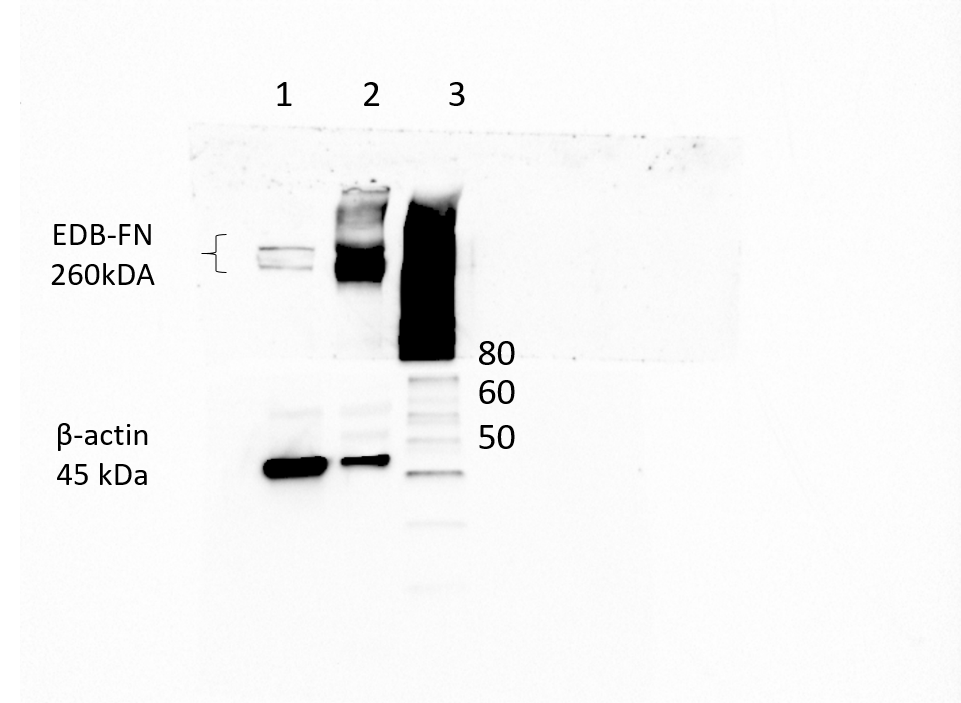 Legend: 1) MDA-MB-231 tumor 2) Hs578T tumor 3) MagicMarkXP Exposure: 56.7seconds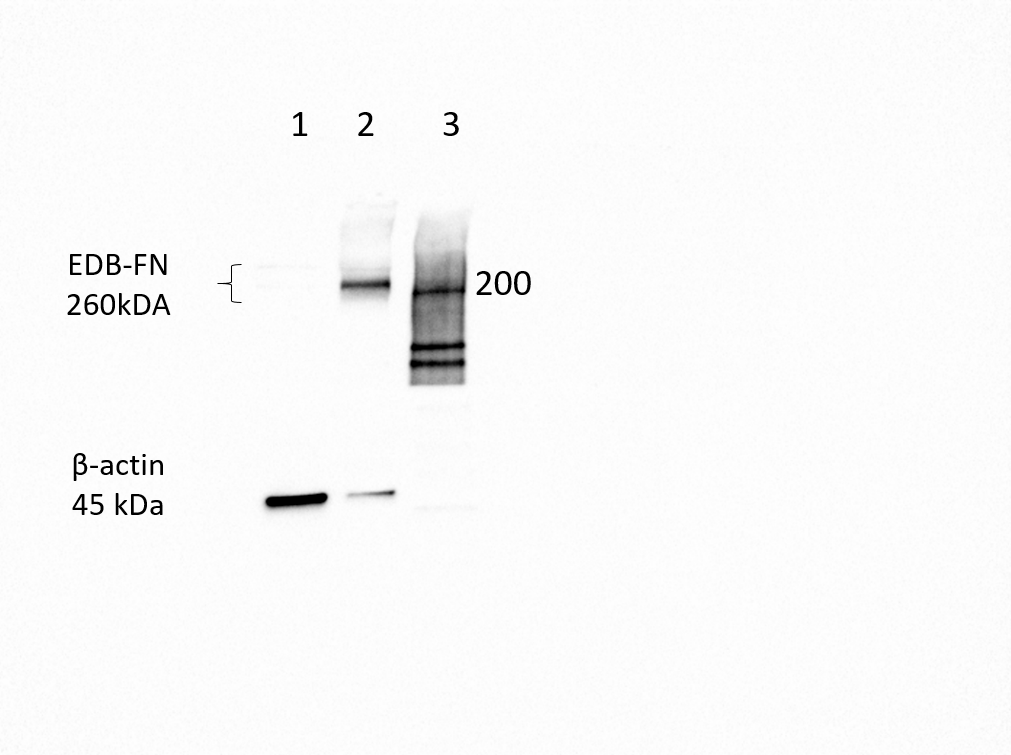 Legend: 1) MDA-MB-231 2) Hs578T 3) MagicMarkXP Exposure: 1second